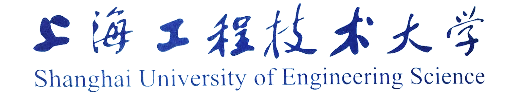 图书信息档案联合党总支2019年第3 次中心组学习会议记录李军书记传达9月16日学校第二批“牢记使命 不忘初心”主题教育推进会精神和要求李军指出16日学校召开了第二批“牢记使命 不忘初心”主题教育推进会，会上提出开展“不忘初心、牢记使命”主题教育的任务和要求，要以学习贯彻习近平新时代中国特色社会主义思想为主线，推动学习习近平新时代中国特色社会主义思想取得新进步、达到新高度。1.要突出问题导向，以为民谋利、为民尽责的实际成效取信于民；2.要以处级以上领导干部为重点，先学先改、即知即改，示范带动广大党员、干部的学习教育；3.要把主题教育与庆祝新中国成立70周年结合起来。把握好总体要求聚焦根本任务：深入学习贯彻习近平新时代中国特色社会主义思想；把握总要求：守初心、担使命、找差距、抓落实；实现总目标：理论学习有收获、思想政治受洗礼，干事创业敢担当，为民服务解难题，清正廉洁作表率。各级党委要把第二批主题教育作为重要政治任务，切实履行职责，抓好组织领导。突出抓好处级以上领导班子和领导干部主题教育。实抓好学习教育，1.把学和做联系起来2.带着责任学、带着问题学3.列出专题学、联系实际学、融会贯通学。认真开展调查研究1.转作风2.强担当3.抓落实。检视反思突出问题1.方式：自己找、群众提、集体议、上级点等；2.查摆：从思想、政治、作风、能力、廉政方面特别是从主观上、思想上深刻检视剖析，一条一条列出问题；3.完善：对问题找得不实、剖析反思不深刻，根据指导组要求及时纠正。切实抓好整改落实1.从一开始就改起来；2.即知即改、应改尽改；3.抓好组织实施，列出联动整改项目清单。召开专题民主生活会，开展主题教育评估。同时要做实基层党支部学习教育和检视整改。以党支部为单位，结合“两学一做”学习教育常态化制度化，依托“三会一课”、主题党日等进行。会议时间：2019年9月17日   星期二 上午10:00会议时间：2019年9月17日   星期二 上午10:00会议时间：2019年9月17日   星期二 上午10:00会议时间：2019年9月17日   星期二 上午10:00会议时间：2019年9月17日   星期二 上午10:00会议时间：2019年9月17日   星期二 上午10:00会议时间：2019年9月17日   星期二 上午10:00会议时间：2019年9月17日   星期二 上午10:00会议时间：2019年9月17日   星期二 上午10:00会议时间：2019年9月17日   星期二 上午10:00会议时间：2019年9月17日   星期二 上午10:00会议时间：2019年9月17日   星期二 上午10:00会议地点：图书馆527会议室会议地点：图书馆527会议室会议地点：图书馆527会议室会议地点：图书馆527会议室会议地点：图书馆527会议室会议地点：图书馆527会议室会议地点：图书馆527会议室会议地点：图书馆527会议室会议地点：图书馆527会议室会议地点：图书馆527会议室会议地点：图书馆527会议室会议地点：图书馆527会议室出席人员：李  军王裕明王  镇徐秀秀  徐秀秀  吕  华吕  华列席人员：马慧珍 唐蓓  彭霞彭霞会议主持： 李  军会议主持： 李  军会议主持： 李  军会议主持： 李  军会议主持： 李  军会议主持： 李  军会议主持： 李  军会议主持： 李  军会议主持： 李  军会议主持： 李  军会议主持： 李  军会议主持： 李  军